DRAFT PROGRAMMEPUBLIC HEARINGEuropean Citizens’ Initiative‘SAVE CRUELTY-FREE COSMETICS – COMMIT TO A EUROPE WITHOUT ANIMAL TESTING’Organised bythe Committee on the Environment, Public Health and Food Safety (ENVI) Associated committees:the Committee on Agriculture and Rural Development (AGRI)the Committee on Petitions (PETI)25 May 2023, 9:00 - 12:00European Parliament, BrusselsRoom: JAN - 2Q2Welcome and opening remarks by the European Commission Vice-President and European Parliament Committee Chairs9:00 - 9:06	Maria SPYRAKI, on behalf of the Chair of the Committee on the Environment, Public Health and Food SafetyNorbert LINS, Chair of the Committee on Agriculture and Rural DevelopmentYana TOOM, Vice- Chair of the Committee on Petitions9:06 - 9:15	Opening statement by Věra JOUROVÁ, Vice-President of the European Commission responsible for Values and Transparency***9:15 - 9:20 	Presentation by the ECI organisers: Sabrina Engel; People for the Ethical Treatment of Animals (PETA) Deutschland- Reineke Hameleers; Eurogroup for Animals***9:20 - 10:05 PANEL I: Protect and strengthen the cosmetics animal testing ban.ECI objective: Initiate legislative change to achieve consumer, worker, and environmental protection for all cosmetics ingredients without testing on animals for any purpose at any time9:20 – 9:35	Presentation of ECI objectives by ECI organisers:	- Dr Julia Baines; PETA UK- Dr Julia Fentem; Safety & Environmental Assurance Centre, Unilever9:35 - 9:55	Q&A by Members 9:55 - 10:00	Reaction by ECI organisers 10:00 - 10:05 	Statement by Kristin Schreiber, Director DG GROW10:05 - 10:55 PANEL II: Transform EU chemicals regulation.ECI objective: Ensure human health and the environment are protected by managing chemicals without the addition of new animal testing requirements. 10:05 - 10:25 	Presentation of ECI objectives by ECI organisers:	- Dr Emma Grange; Cruelty Free Europe- Dr Donna Macmillan (remote); Humane Society International/Europe- Professor José Tarazona (remote); Spanish National Environmental Health Centre. Instituto de Salud Carlos III. Madrid10:25 - 10:45	Q&A by Members 10:45 - 10:50	Reaction by ECI organisers10:50 - 10:55	Statement by Mr Aurel Ciobanu-Dordea; Director DG ENV***10:55 - 11:45 PANEL III: Modernise science in the EUECI objective: Commit to a legislative proposal plotting a roadmap to phase-out all animal testing in the EU before the end of the current legislative term.10:55 - 11:15 	Presentation of ECI objectives by ECI organisers:	- Dr Luisa Bastos; Eurogroup for Animals	- Emily McIvor; European Coalition to End Animal Experiments- Professor Merel Ritskes-Hoitinga; Institute for Risk Assessment Sciences (IRAS), Division of Toxicology, Faculty of Veterinary Medicine, Utrecht University11:15 - 11:35	Q&A by Members11:35 - 11:40	Reaction by ECI organisers11:40 - 11:45	Statement by Signe Ratso, Deputy Director-General - Directorate-General "Research and Innovation"***11:45 - 12:00 Conclusions Closing remarks by ECI organisers Closing remarks by Chairs	Dolors MONTSERRAT, Chair of the Committee on Petitions Norbert LINS, Chair of the Committee on Agriculture and Rural DevelopmentMaria SPYRAKI, on behalf of the Chair of the Committee on the Environment, Public Health and Food Safety***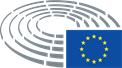 European Parliament2019 - 2024